OŠ Stjepana Kefelje,KutinaOBAVIJEST O POSTUPKU UPISA DJECE U PRVI RAZRED ZA ŠK. GOD. 2016./2017.I. OBVEZNICI UPISA U PRVI RAZRED OSNOVNE ŠKOLEU prvi razred obveznog osnovnog obrazovanja upisuju se djeca koja do 1. travnja 2016. godine imaju navršenih šest godina života, odnosnodjeca rođena u razdoblju od 1. travnja 2009. do 31. ožujka 2010. godine.Iznimno, za dijete koje će do kraja tekuće godine navršiti šest godina života, a nije školski obveznik, roditelj može najkasnije do 31. ožujkatekuće godine podnijeti zahtjev Uredu za uvrštavanje djeteta u popis školskih obveznika. Ako Povjerenstvo utvrdi da dijete može u školu,roditelj će dobiti rješenje za prijevremeni upis.Školski obveznici se upisuju u osnovnu školu prema upisnom području, koje se određuje temeljem prebivališta, odnosno prijavljenogboravišta djeteta  ( tzv. mreža škola).Za OŠ Stjepana Kefelje upisno područje je:MATIČNA ŠKOLA,ulice: Kralja Zvonimira (do Strossmayerove ulice),Antuna Gustava Matoša (od Mate Lovraka do Zagrebačke),Zagrebačka,Ivana Gundulića, Josipa Kozarca, Rudarska, Ivana Mažuranića, Ante Starčevića,Eugena Kvaternika, Matije Gupca, Garićka, Bilogorska, Ilije Gregorića, Mramorska, Popovačka, Mije Stuparića, Zagorska, Jure Kaštelana,Miroslava Krleže,Antuna Branka Šimića, Gojka Šuška, Ruđera Boškovića, Nikole Tesle, Antuna Kačića Miošića, Bartola Kašića, Savska, Lonjska, Brdovita, Kutinska Lipa,Radićeva ulica.PŠ MIKLEUŠKA:Naselja: Mikleuška i CiglenicaPODRUČNA ŠKOLA REPUŠNICA: Naselje RepušnicaUčenik se može upisati u prvi razred osnovne škole kojoj ne pripada prema upisnom području ako to ne izaziva povećanjebroja razrednih odjela u osnovnoj školi u koju se upisuje, (prema Zakonu o odg. i obr. u osnovnoj i srednjoj školi,čl18.,st.1). O istom je potrebno obavijestiti školu u koju je dijete,prema upisnom području, trebalo ići.II. POSTUPAK UTVRĐIVANJA PSIHOFIZIČKOG STANJA DJETETAPrije upisa u prvi razred osnovne škole potrebno je provesti postupakutvrđivanja psihofizičkog stanja djeteta doraslog za upis u osnovnu školu.Postupak utvrđivanja psihofizičkog stanja djeteta provodi se u osnovnoj školikojoj dijete pripada prema upisnom području u razdoblju od 31. ožujka do 15. lipnja2016. godine, a za dijete koje ne može pristupiti utvrđivanju psihofizičkog stanja upredviđenom razdoblju, o čemu je roditelj dužan obavijestiti Stručno povjerenstvoškole do 30. svibnja 2016. godine, postupak se provodi najkasnije do početkanastavne godine.Roditelji koji će svoju djecu upisati u OŠ Stjepana Kefelje (MŠ, PŠ Repušnica i Mikleuška),  trebaju obaviti predprijavu i lijčnički pregled u Domu zdravlja u Kutini prema rasporedu dobivenom od liječnika. Liječnički pregled vrši se u razdoblju od 25.01.- 11.03.2016.PONEDJELJKOM OD 13 – 18 SATIUTORKOM, ČETVRTKOM I PETKOMOD 8 – 13 SATITEL.: 044/631-959Roditelji djece koja uz liječnički pregled trebaju obaviti i pregled kod školskog psihologa, biti će o tome obaviješteni na liječničkom pregledu. Svi ostali koji prođu na liječničkom pregledu dolaze na upis u školu koji će se odvijati 1., 2., i 3. lipnja 2016. godine. Na dan upisa roditelj obavezno treba donijeti:             - liječničko uvjerenje koje dobiva na liječničkom pregledu,             - rješenje o prijevremenom upisu (ako je dijete mlađe od               propisanog);Uz ovo molimo da roditelji ponesu kopiju domovnice i rodnog lista djeteta te OIB i JMBG. Dokumenti ne moraju biti novi.Upisi će se vršiti u matičnoj školi za sve učenike, kako za matičnu tako i za područne škole:1. i 2. lipnja 2016. u vremenu od 9:00 – 16:00 sati3. lipnja 2016. u vremenu od 8:00 -  15:00 satiNA UPIS  JE SVAKAKO POTREBNO  DOVESTI  DIJETE!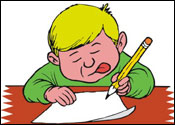 